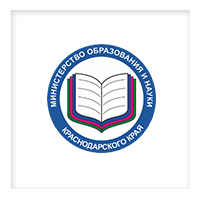 МИНИСТЕРСТВО ОБРАЗОВАНИЯ И НАУКИ КРАСНОДАРСКОГО КРАЯ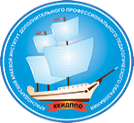 ГБОУ Краснодарского края«Краснодарский краевой институт дополнительного профессионального педагогического образования»ПРОГРАММА СЕМИНАРА«Технология разработки проекта в рамках образовательного Форума «Инновационный поиск - 2015» от идеи до результата»ПРОГРАММА СЕМИНАРА«Технология разработки проекта в рамках образовательного Форума «Инновационный поиск - 2015» от идеи до результата»ПРОГРАММА СЕМИНАРА«Технология разработки проекта в рамках образовательного Форума «Инновационный поиск - 2015» от идеи до результата»ПРОГРАММА СЕМИНАРА«Технология разработки проекта в рамках образовательного Форума «Инновационный поиск - 2015» от идеи до результата»ВремяСодержаниеСодержаниеСодержание13.00-14.00Регистрация участников семинара. Регистрация участников семинара. Регистрация участников семинара. 14.00-14.15Приветственное слово начальника управления общего и дошкольного образования министерства образования и науки Краснодарского краяВоробьёва Е.В. – начальник управления общего и дошкольного образования министерства образования и науки  Краснодарского краяПриветственное слово начальника управления общего и дошкольного образования министерства образования и науки Краснодарского краяВоробьёва Е.В. – начальник управления общего и дошкольного образования министерства образования и науки  Краснодарского краяПриветственное слово начальника управления общего и дошкольного образования министерства образования и науки Краснодарского краяВоробьёва Е.В. – начальник управления общего и дошкольного образования министерства образования и науки  Краснодарского краяОсобенности содержания инновационного продукта: проект, программа.Навазова Т.Г.- проректор по НИД ГБОУ Краснодарского края ККИДППО, к.п.нОсобенности содержания инновационного продукта: проект, программа.Навазова Т.Г.- проректор по НИД ГБОУ Краснодарского края ККИДППО, к.п.нОсобенности содержания инновационного продукта: проект, программа.Навазова Т.Г.- проректор по НИД ГБОУ Краснодарского края ККИДППО, к.п.н15.00-17.00Работа секцийРабота секцийРабота секцийРуководители ТМСКоординатор - Навазова Т.Г.- проректор по НИД ГБОУ Краснодарского края ККИДППО, к.п.н.Руководители ТМСКоординатор - Навазова Т.Г.- проректор по НИД ГБОУ Краснодарского края ККИДППО, к.п.н.Директора образовательных организаций общего образования и организаций дополнительного образованияКоординатор - Пирожкова О.Б.  ст.научный сотрудник отдела научных и мониторинговых исследований  ГБОУ Краснодарского края ККИДППО, к.п.н.Заведующие дошкольными образовательными организациями«Актуальные направления инновационной деятельности ДОО в условиях введения ФГОС ДО»Координатор – Романычева Н.В. – старший преподаватель кафедры развития ребёнка младшего возраста1.Организация инновационной деятельности в образовательных организациях муципалитетовОробец А.А.- начальник отдела территориально-методической службы г. Краснодара  1.Организация инновационной деятельности в образовательных организациях муципалитетовОробец А.А.- начальник отдела территориально-методической службы г. Краснодара  1.Представление положения об образовательном Форуме Краснодарского края «Инновационный поиск2015»Пирожкова О.Б. – ст.научный сотрудник отдела научных и мониторинговых исследований ГБОУ Краснодарского края ККИДППО, к.п.н.1.О краевом конкурсе среди дошкольных образовательных организаций, внедряющих инновационные образовательные программы: нормативное регулирование, содержательные аспекты.Святоха Г.А. – ведущий консультант отдела дошкольного образования  министерства образования и науки Краснодарского края2.Формирование мотивационной готовности образовательных организаций к инновационной деятельностиМазаева О.Р. – директор методического центра Павловского района2.Формирование мотивационной готовности образовательных организаций к инновационной деятельностиМазаева О.Р. – директор методического центра Павловского района2.Методика разработки программы педагогической пропедевтики девиантного поведения детейБаева Н.Н. – директор МБОУ СОШ № 1 им. З.Я.Лавровского Ленинградского района2.Переход образовательной организации в инновационный режим (из опыта работы)Шмелевская Н. А. – учитель-дефектолог, сурдопедагог МБДОУ «Цент развития ребёнка - детский сад №72»МО Г. Краснодар3. Консультация эксперта.Свободный микрофон: вопросы и ответы.Валькова О.Ю.- директор ТМС г.-к. Геленжик3. Консультация эксперта.Свободный микрофон: вопросы и ответы.Валькова О.Ю.- директор ТМС г.-к. Геленжик3. Консультация эксперта.Свободный микрофон: вопросы и ответы.Бондарев П.Б. - доцент кафедры социальной работы КубГУ3. Круглый стол «Актуальные вопросы инновационной деятельности ДОО в условиях введения ФГОС ДО.Макарычева Н.В. - доцент кафедры ЛПК, к.п.н.Зотова И.В. - доцент каф.УОС ККИДППО, к.ф.н.4. Подведение итогов. Анализ экспресс-опроса участников семинара4. Подведение итогов. Анализ экспресс-опроса участников семинара4. Подведение итогов.4. Подведение итогов.